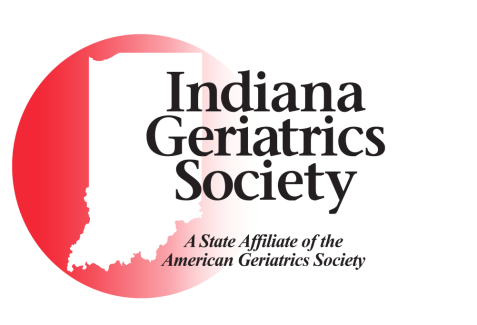 Date ______________________First Name  _________________________________________________Last Name  __________________________________________________Address_____________________________________________________Email_______________________________________________________Phone_______________________________________________________School attending______________________________________________Program enrolled______________________________________________Year of graduation ____________________________________________Your discipline________________________________________________Future job you would like to have________________________________Are you a current member of IGS? _______________________________When did you last attend an IGS event? ___________________________I attest that I am enrolled in an undergraduate/graduate program in the State of Indiana: ________I attest that I have good academic standing with GPA of 3.0 or higher: ______I attest to a clean criminal history record: _______Please submit an essay and use instructions and prompts listed in the scholarship award announcement.Email this completed form, your essay, and your media release to:Indiana.geriatrics.society@gmail.com